4. Ο θυμός του Αχιλλέα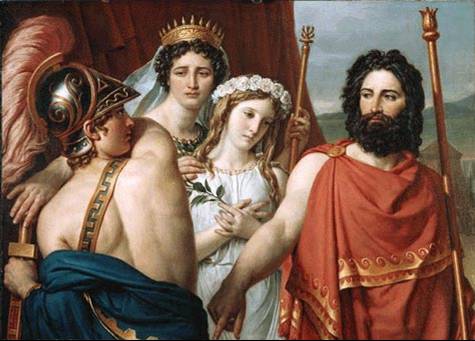 